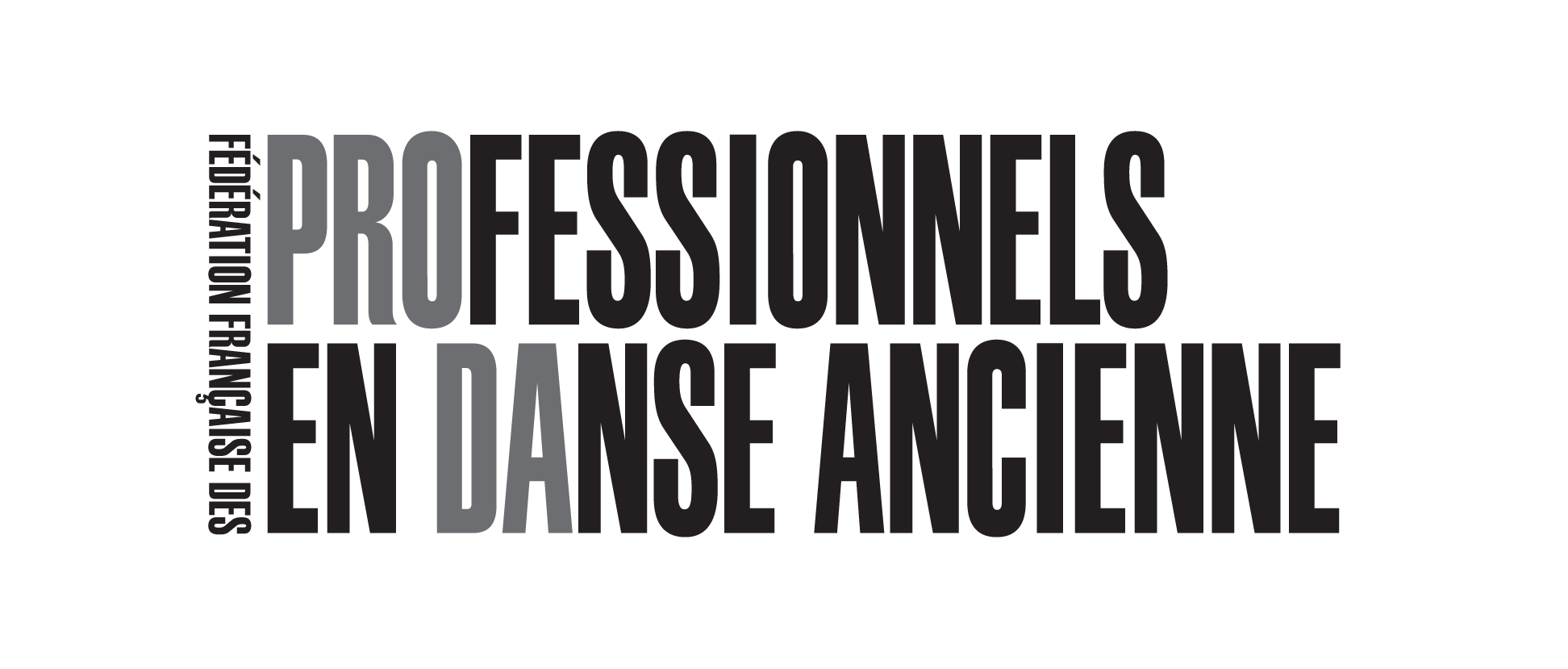 Souhaitez-vous nous soutenir ?Vous pouvez devenir MEMBRE BIENFAITEUR.Nom, prénom 	: Adresse 		: Code postal, ville 	: Téléphone 		: E-mail 		: 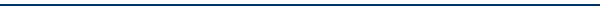 Montant minimum :	20 euros ou montant libre : ____________ eurosLes contributions des membres bienfaiteurs n’ouvrent pas droit à réduction d’impôts.Paiement par virement :Crédit CoopératifIBAN : FR76 4255 9000 6941 0200 4929 010CODE BIC : CCOPFRPPXXXEn cas d’impossibilité de faire un virement, vous pouvez envoyer un chèque à l’ordre de PRO.D.A.Ce bulletin est à envoyer rempli et signé par email à contact@federation-proda.fr ou, en cas de règlement par chèque, à l’adresse administrative suivante :Guillaume Jablonka, 70 Avenue Henri Barbusse, 92600 Asnières sur SeineDater, signer 